Ridschema Nuno Avelar-träning 10-12 maj 2019 Ändringar kan skeFredag 10/514.00 Anna Kärvestedt -15.00 Mia Säwe – Akropolis16.00 Kickie Höök- El Julipaus17.30 Åsa Linnér- Felicio18.30 Bim Lindton – Icone19.30 Hanna Käll - JiveLördag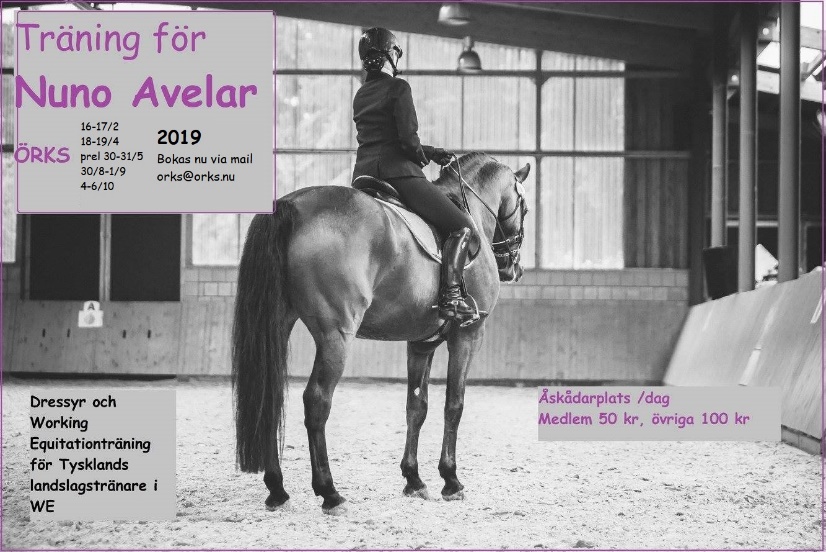 9.00 Josefine Nordh - Conrad10.00 Åsa Linnér - Gaborone 11.00 Bim Lindton – IconeLunch13.30 Marika Lutgård -14.30 Mia Säwe – Akropolis15.30 Nina Fyrman – BehiyePaus17.00 Åsa Linnér- Felicio ev ledig plats18.00 Rebeccca J-E  - Douglas19.00 Emma Elmqvist – GuevaraSöndag 8.00 Nina Fyrman -Behiye9.00 Bim Lindton – Icone10.00 Mia ev ledig plats eller Åsa/Felicio11.00 Therese Valfridsson- 12.00 Marika Lutgård -13.00 Kickie Höök – El JuliNästa träning onsdag 31juli- fredag 2 aug.  Vi behöver få in era anmälningar nu för att kunna definitivboka Nuno och flyget.Skicka mail orks@orks.nu